Отдел образования и воспитанияАдминистрации МО «Николаевский район»ПРИКАЗОт 02.03.2021                                                                                № 149О проведении Всероссийских проверочных работ в общеобразовательных организацияхв   Николаевском районе в 2021 годуВ соответствии с приказом Федеральной службы по надзору в сфере образования и науки (Рособрнадзор) от 11.02.2021 № 119 "О проведении Федеральной службой по надзору в сфере образования и науки мониторинга качества подготовки обучающихся общеобразовательных организаций в форме всероссийских проверочных работ в 2021 году»П Р И К А З Ы В А Ю :Принять участие в проведении Всероссийских проверочных работах (далее – ВПР) в образовательных организациях Николаевского района, реализующих программы начального общего, основного общего и среднего общего образования в соответствии с планом-графиком проведения ВПР Специалисту Отдела образования и воспитания Сурковой И.Н. обеспечить  контроль за организацией и проведением Всероссийских проверочных работ в общеобразовательных организациях,  реализующих программы начального общего, основного общего и среднего общего образования, расположенных на территории Николаевского района, согласно графика проведения ВПР 2021 Руководителям образовательных организаций, реализующих программы                              начального общего, основного общего и среднего общего образования: 3.1. Назначить ответственных организаторов,, ответственных за проведение ВПР в образовательной организации, и передать списки ответственных организаторов муниципальным координаторам в срок до 5марта 2021г3.2. Обеспечить проведение подготовительных мероприятий для включения образовательной организации в списки участников ВПР, в том числе, авторизацию в ФИС ОКО (https://lk-fisoko.obrnadzor.gov.ru/ раздел «Обмен данными»), получение логинов и паролей доступа в личные кабинеты образовательных организаций, заполнение опросного листа ОО -  участника ВПР, получение инструктивных материалов.3.3. Скачать в личном кабинете в ФИС ОКО протокол проведения работы и список кодов участников. Распечатать бумажные протоколы и коды участников. Разрезать лист с кодами участников для выдачи каждому участнику отдельного кода.3.4. Скачать архив с материалами для проведения ВПР  в личном кабинете ФИС ОКО до дня проведения работы для 4–8, 10-11 классов. Для каждой ОО варианты сгенерированы индивидуально на основе банка оценочных средств  ВПР с использованием ФИС ОКО. Даты получения архивов с материалами указаны в плане-графике проведения ВПР.3.5. Распечатать варианты ВПР на всех участников, бумажный протокол и коды участников. Разрезать лист с кодами участников для выдачи каждому участнику отдельного кода. 3.6. Внести необходимые изменения в расписание занятий образовательной организации в дни проведения ВПР.3.7. Организовать выполнение участниками работы. Выдать каждому участнику код (каждому участнику – один и тот же код на все работы). Каждый код используется во всей ОО только один раз. В процессе проведения работы заполнить бумажный протокол, в котором фиксируется соответствие кода и ФИО участника. Каждый участник переписывает код в специально отведенное поле на каждой странице работы.3.8. По окончании проведения работы собрать все комплекты.3.9. В личном кабинете в ФИС ОКО получить критерии оценивания ответов. Даты получения критериев оценивания работ указаны в плане-графике проведения ВПР.3.10. Получить в личном кабинете в ФИС ОКО электронную форму сбора результатов ВПР. Даты получения форм сбора результатов указаны в плане-графике проведения ВПР .3.11. Организовать проверку ответов участников с помощью критериев по соответствующему предмету.3.12. Заполнить форму сбора результатов выполнения ВПР, для каждого из участников внести в форму его код, номер варианта работы и баллы за задания. В электронной форме сбора результатов передаются только коды участников, ФИО не указываются. Соответствие ФИО и кода остается в ОО в виде бумажного протокола.3.13. Загрузить форму сбора результатов в ФИС ОКО. Загрузка формы сбора результатов в ФИС ОКО должна быть осуществлена в соответствии с планом-графиком проведения ВПР .3.14. Получить результаты проверочных работ в разделе «Аналитика» ФИС ОКО.4.   Контроль за исполнением настоящего приказа возложить на Суркову И.Н., специалиста Отдела образования и воспитания.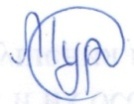 Начальник Отдела образования и воспитания                                     В.В.Мурзаев